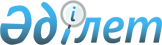 Об утверждении бюджета Явленского сельского округа Есильского района Северо-Казахстанской области на 2019-2021 годыРешение маслихата Есильского района Северо-Казахстанской области от 29 декабря 2018 года № 34/195. Зарегистрировано Департаментом юстиции Северо-Казахстанской области 11 января 2019 года № 5197
      В соответствии с пунктом 2 статьи 75 Бюджетного кодекса Республики Казахстан от 4 декабря 2008 года, подпунктом 1) пункта 1 статьи 6 Закона Республики Казахстан от 23 января 2001 года "О местном государственном управлении и самоуправлении в Республике Казахстан", маслихат Есильского района Северо-Казахстанской области РЕШИЛ:
      1. Утвердить бюджет Явленского сельского округа Есильского района Северо-Казахстанской области на 2019–2021 годы согласно приложениям 1, 2, 3 соответственно, в том числе на 2019 год в следующих объемах:
      1) доходы 68 308 тысяч тенге;
      налоговые поступления 32 136 тысяч тенге;
      неналоговые поступления 63 тысяч тенге;
      поступления от продажи основного капитала 0 тысяч тенге;
      поступления трансфертов 36 109 тысяч тенге;
      2) затраты 71 183,5 тысяч тенге;
      3) чистое бюджетное кредитование 0 тысяч тенге;
      бюджетные кредиты 0 тысяч тенге;
      погашение бюджетных кредитов 0 тысяч тенге;
      4) сальдо по операциям с финансовыми активами 0 тысяч тенге;
      приобретение финансовых активов 0 тысяч тенге;
      поступления от продажи финансовых активов государства 0 тысяч тенге;
      5) дефицит (профицит) бюджета - 2 875, 5 тысяч тенге;
      6) финансирование дефицита (использование профицита) бюджета 2 875,5 тысяч тенге;
      поступление займов 0 тысяч тенге;
      погашение займов 0 тысяч тенге;
      используемые остатки бюджетных средств 2 875,5 тысяч тенге. 
      Сноска. Пункт 1 в редакции решения маслихата Есильского района Северо-Казахстанской области от 18.09.2019 № 41/245 (вводится в действие с 01.01.2019); в редакции решения маслихата Есильского района Северо-Казахстанской области от 07.11.2019 № 43/254 (вводится в действие с 01.01.2019). 


      1-1. Предусмотреть в бюджете Явленского сельского округа расходы за счет свободных остатков средств, сложившихся на начало финансового года в сумме 2 875,5 тысяч тенге, согласно приложению 4.
      Сноска. Решение дополнено пунктом 1-1 в соответствии с решением маслихата Есильского района Северо-Казахстанской области от 17.04.2019 № 38/222 (вводится в действие с 01.01.2019).


      1-2. Предусмотреть в бюджете Явленского сельского округа Есильского района Северо-Казахстанской области на 2019 год объемы целевых текущих трансфертов передаваемых из республиканского бюджета, бюджету Явленского сельского округа на повышение заработной платы отдельных категорий гражданских служащих, работников организаций, содержащихся за счет средств государственного бюджета, работников казенных предприятий, в связи с изменением размера минимальной заработной платы в сумме 3 212 тысяч тенге.
      Распределение указанных трансфертов определяется решением акима Явленского сельского округа Есильского района Северо-Казахстанской области "О реализации решения маслихата Есильского района Северо-Казахстанской области "О внесении изменений и дополнений в решение маслихата Есильского района Северо-Казахстанской области от 29 декабря 2018 года № 34/195 "Об утверждении бюджета Явленского сельского округа Есильского района Северо-Казахстанской области на 2019 -2021 годы". 
      Сноска. Решение дополнено пунктом 1-2 в соответствии с решением маслихата Есильского района Северо-Казахстанской области от 17.04.2019 № 38/222 (вводится в действие с 01.01.2019); с изменением, внесенным решением маслихата Есильского района Северо-Казахстанской области от 07.11.2019 № 43/254 (вводится в действие с 01.01.2019). 


      1-3. Предусмотреть в бюджете Явленского сельского округа Есильского района Северо-Казахстанской области на 2019 год объемы целевых текущих трансфертов передаваемых из республиканского бюджета, бюджету Явленского сельского округа на повышение заработной платы отдельных категорий административных государственных служащих в сумме 1 248 тысяч тенге. 
      Сноска. Решение дополнено пунктом 1-3 в соответствии с решением маслихата Есильского района Северо-Казахстанской области от 07.11.2019 № 43/254 (вводится в действие с 01.01.2019).


      2. Установить, что доходы сельского бюджета на 2019 год формируются в соответствии со статьей 52-1 Бюджетного кодекса Республики Казахстан от 4 января 2008 года.
      3. Установить на 2019 год распределение общей суммы поступлений от налогов сельского округа, по индивидуальному подоходному налогу с доходов, не облагаемых у источника выплаты – 100 процентов.
      4. Предусмотреть на 2019 год объемы бюджетных субвенций, передаваемых из районного бюджета бюджету Явленского сельского округа в сумме 31 649 тысяч тенге.
      5. Установить расходы на 2019-2021 годы по Явленскому сельскому округу согласно приложениям 1, 2, 3.
      6. Решение вводится в действие с 1 января 2019 года. Бюджет Явленского сельского округа Есильского района Северо-Казахстанской области на 2019 год 
      Сноска. Приложение 1 в редакции решения маслихата Есильского района Северо-Казахстанской области от 18.09.2019 № 41/245 (вводится в действие с 01.01.2019); в редакции решения маслихата Есильского района Северо-Казахстанской области от 07.11.2019 № 43/254 (вводится в действие с 01.01.2019). Бюджет Явленского сельского округа Есильского района Северо-Казахстанской области на 2020 год Бюджет Явленского сельского округа Есильского района Северо-Казахстанской области на 2021 год Направление свободных остатков бюджетных средств сложившихся на 1 января 2019 года
					© 2012. РГП на ПХВ «Институт законодательства и правовой информации Республики Казахстан» Министерства юстиции Республики Казахстан
				
      Председатель сессии 
маслихата Есильского района 
Северо-Казахстанской области 

П. Гольцер

      Секретарь маслихата 
Есильского района 
Северо-Казахстанской области 

А. Бектасова
Приложение 1 к решению маслихата Есильского района Северо-Казахстанской области от 29 декабря 2018 года № 34/195
Категория
Класс
подкласс
наименование
Сумма (тысяч тенге) 2019 год
1) Доходы
68 308
1
Налоговые поступления
32 136
01
Подоходный налог
16 000
2
Индивидуальный подоходный налог
16 000
04
Налоги и собственность
16 136
1
Налог на имущество
320
3
Земельный налог
780
4
Налог на транспортные средства
15 036
2
Неналоговые поступления
63
04
Штрафы, пени, санкции, взыскания, налагаемые государственными учреждениями, финансируемыми из государственного бюджета, а также содержащимися и финансируемыми из бюджета (сметы расходов) Национального Банка Республики Казахстан
51
1
Штрафы, пени, санкции, взыскания, налагаемые государственными учреждениями, финансируемыми из государственного бюджета, а также содержащимися и финансируемыми из бюджета (сметы расходов) Национального Банка Республики Казахстан, за исключением поступлений от организаций нефтяного сектора и в Фонд компенсации потерпевшим
51
06
Прочие неналоговые поступления
12
1
Другие неналоговые поступления в местный бюджет
12
4
Поступление трансфертов
36 109
02
Трансферты из вышестоящих органов государственного управления
36 109
3
Трансферты из районного (города областного значения) бюджета
31 649
Функциональная группа
Функциональная подгруппа
Администратор бюджетных программ
Наименование
Сумма (тысяч тенге) 2019 год
2) Затраты
71 183,5
01
Государственные услуги общего характера
28 461
124
Аппарат акима города районного значения, села, поселка, сельского округа
28 461
001
Услуги по обеспечению деятельности акима города районного значения, села, поселка, сельского округа
28 461 
07
Жилищно-коммунальное хозяйство
22 239,5
124
Аппарат акима города районного значения, села, поселка, сельского округа
22 239,5
008
Освещение улиц в населенных пунктах
9 313
009
 Обеспечение санитарии населенных пунктов
2 722
010
Содержание мест захоронений и погребение безродных
228
011
Благоустройство и озеленение населенных пунктов
9 976,5
12
Транспорт и коммуникации
6 406
124
Аппарат акима города районного значения, села, поселка, сельского округа
6 406
013
Обеспечение функционирования автомобильных дорог в городах районного значения, селах, поселках, сельских округах
6 406
13
Прочие
14 077
124
Аппарат акима города районного значения, села, поселка, сельского округа
14 077
040
Реализация мероприятий для решения вопросов обустройства населенных пунктов в реализацию мер по содействию экономическому развитию регионов в рамках Программы развитие регионов до 2020 года
14 077
3) Чистое бюджетное кредитование
0
4) Сальдо по операциям с финансовыми активами
0
Приобретение финансовых активов
0
5) Дефицит (профицит) бюджета
-2 875,5
6) Финансирование дефицита (использование профицита) бюджета
2 875,5
Поступление займов
0
Погашение займов
0
Категория
Класс
подкласс
Сумма (тысяч тенге) 2019 год
8
Использумые остатки бюджетных средств 
2 875,5
01
Остатки бюджетных средств 
2 875,5
1
Свободные остатки бюджетных средств
2 875,5Приложение 2 к решению маслихата Есильского района Северо-Казахстанской области от 29 декабря 2018 года № 34/195
Категория
Класс
Подкласс
Наименование
Сумма (тысяч тенге) 2020 год
1) Доходы
52 777
1
Налоговые поступления
24 301
01
Подоходный налог
16 800
2
Индивидуальный подоходный налог
16 800
04
Налоги и собственность
7 501
1
Налог на имущество
140
3
Земельный налог
550
4
Налог на транспортные средства
6 811
4
Поступление трансфертов
28 476
02
Трансферты из вышестоящих органов государственного управления
28 476
3
Трансферты из районного (города областного значения) бюджета
28 476
Функцио-нальная группа
Админис-тратор бюджетных программ
Прог-рамма
Наименование
Сумма (тысяч тенге) 2020 год
2) Затраты
52 777
01
Государственные услуги общего характера
23 232
124
Аппарат акима города районного значения, села, поселка, сельского округа
23 232
001
Услуги по обеспечению деятельности акима города районного значения, села, поселка, сельского округа
23 232
07
Жилищно-коммунальное хозяйство
12 172
124
Аппарат акима города районного значения, села, поселка, сельского округа
11 704
008
Освещение улиц в населенных пунктах
4 586
009
 Обеспечение санитарии населенных пунктов
751
010
Содержание мест захоронений и погребение безродных
237
011
Благоустройство и озеленение населенных пунктов
6 598
12
Транспорт и коммуникация
7 286
124
Аппарат акима города районного значения, села, поселка, сельского округа
7 286
013
Обеспечение функционирования автомобильных дорог в городах районного значения, селах, поселках, сельских округах
7 286
13
Прочие
10 087
124
Аппарат акима города районного значения, села, поселка, сельского округа
10 087
040
Реализация мероприятий для решения вопросов обустройства населенных пунктов в реализацию мер по содействию экономическому развитию регионов в рамках Программы развития регионов до 2020 года
10 087
3) Чистое бюджетное кредитование
0
Бюджетные кредиты
0
Погашение бюджетных кредитов
0
4)Сальдо по операциям с финансовыми активами
0
Приобретение финансовых активов
0
Поступления от продажи финансовых активов государства
0
5) Дефицит (профицит) бюджета
0
6) Финансирование дефицита (использование профицита) бюджета
0
Поступление займов
0
Погашение займов
0
Используемые остатки бюджетных средств
0Приложение 3 к решению маслихата Есильского района Северо-Казахстанской области от 29 декабря 2018 года № 34/195
Категория
Класс
Подкласс
Наименование
Сумма (тысяч тенге) 2021 год
1) Доходы
54 254
1
Налоговые поступления
24 301
01
Подоходный налог
16 800
2
Индивидуальный подоходный налог
16 800
04
Налоги и собственность
7 501
1
Налог на имущество
140
3
Земельный налог
550
4
Налог на транспортные средства
6 811
4
Поступление трансфертов
29 953
02
Трансферты из вышестоящих органов государственного управления
29 953
3
Трансферты из районного (города областного значения) бюджета
29 953
Функцио-нальная группа
Админис-тратор бюджетных программ
Прог-рамма
Наименование
Сумма (тысяч тенге) 2021 год
2) Затраты
54 254
01
Государственные услуги общего характера
23 525
124
Аппарат акима города районного значения, села, поселка, сельского округа
23 525
001
Услуги по обеспечению деятельности акима города районного значения, села, поселка, сельского округа
23 525
07
Жилищно-коммунальное хозяйство
12 660
124
Аппарат акима города районного значения, села, поселка, сельского округа
12 660
008
Освещение улиц в населенных пунктах
4 770
009
 Обеспечение санитарии населенных пунктов
781
010
Содержание мест захоронений и погребение безродных
247
011
Благоустройство и озеленение населенных пунктов
6 862
12
Транспорт и коммуникация
7 578
124
Аппарат акима города районного значения, села, поселка, сельского округа
7 578
013
Обеспечение функционирования автомобильных дорог в городах районного значения, селах, поселках, сельских округах
7 578
13
Прочие
10 491
124
Аппарат акима города районного значения, села, поселка, сельского округа
10 491
040
Реализация мероприятий для решения вопросов обустройства населенных пунктов в реализацию мер по содействию экономическому развитию регионов в рамках Программы развития регионов до 2020 года
10 491
3) Чистое бюджетное кредитование
0
Бюджетные кредиты
0
Погашение бюджетных кредитов
0
4) Сальдо по операциям с финансовыми активами
0
Приобретение финансовых активов
0
Поступления от продажи финансовых активов государства
0
5) Дефицит (профицит) бюджета
0
6) Финансирование дефицита (использование профицита) бюджета
0
Поступление займов
0
Погашение займов
0
Используемые остатки бюджетных средств
0Приложение 4 к решению маслихата Есильского района Северо-Казахстанской области от 29 декабря 2018 года №34/195
Функцио-нальная группа
Админис-тратор бюджетных программ
Программа
Наименование
Сумма (тысяч тенге) 2019 год
07
Жилищно-коммунальное хозяйство
2 875,5
124
Аппарат акима города районного значения, села, поселка, сельского округа
2 875,5
011
Благоустройство и озеленение населенных пунктов
2 875,5
Всего:
2 875,5